PENGARUH KEPEMIMPINAN TERHADAP PRODUKTIVITAS KERJA KARYAWAN DI KLINIK BINA MASYRAKAT SEHAT KOTA BANDUNGSKRIPSIDiajukan Untuk Memenuhi Salah Satu Syarat Dalam menempuh Ujian Sarjana Program Strata Satu Pada Program Studi Administrasi BisnisOleh:Lusiana Ayu Sulistyani NIM. 142040094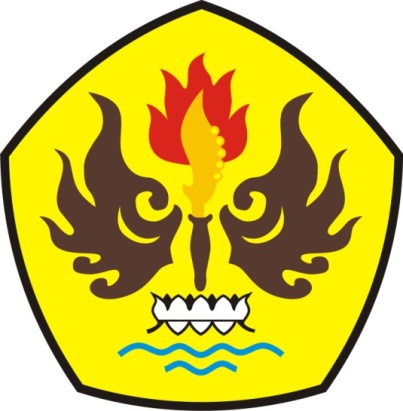 FAKULTAS ILMU SOSIAL DAN ILMU POLITIK UNIVERSITAS PASUNDANBANDUNG2017